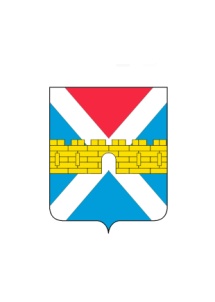 АДМИНИСТРАЦИЯ  КРЫМСКОГО  ГОРОДСКОГО  ПОСЕЛЕНИЯ КРЫМСКОГО РАЙОНАПОСТАНОВЛЕНИЕот 02.04.2021                                                                                                                    № 405город КрымскОб утверждении Положения о системе управления охраной труда в администрации  Крымского городского поселения Крымского районаВ целях обеспечения приоритета сохранения жизни и здоровья работников, реализации  положений Трудового кодекса Российской Федерации, Закона Краснодарского от  3 июня 1998 г. № 133-КЗ «Об охране труда», организации эффективной работы по охране труда в администрации  Крымского городского поселения Крымского района,  п о с т а н о в л я ю:1. Утвердить Положение о системе управления охраной труда                             в администрации Крымского городского поселения Крымского района (приложение).2. Считать утратившим силу постановление администрации Крымского городского поселения Крымского района от 30 июля 2019 г. № 713                         «Об утверждении Положения о системе управления охраной труда                          в администрации Крымского городского поселения Крымского района».3. Организационному отделу  администрации  Крымского  городского поселения Крымского района (Завгородняя Е.Н.) разместить настоящее постановление на официальном сайте администрации Крымского городского поселения Крымского района в сети Интернет.4. Контроль за выполнением настоящего  постановления оставляю                     за собой.5. Постановление вступает в силу со дня его подписания. Глава Крымского городского  поселения Крымского района                                                                 Я.Г. Будагов